CITY OF CREEDMOOR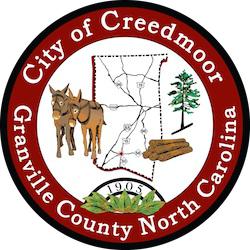 BOARD OF COMMISSIONERSBOC - WORK SESSIONFEBRUARY 20, 20246:00 PMCALL TO ORDER AND INVOCATION | Mayor Pro Tem KicinskiPLEDGE OF ALLEGIANCE | Commissioner AlbrightROLL CALLAPPROVAL OF AGENDADISCUSSION ITEMS5.a Parks & Recreation Department Projects Update | Dennis Meshaw, Parks and Recreation 5.b VC3 Information Technology - Master Services Agreement | Michael Turner, City Manager and VCIO Richard Avant, VC3 5.c  Discussion on Match Grant Contract | Michael Turner, City Manager 5.d Public Works Request to purchase a "track skid steer" with Powell Bill Funds | Steve Edwards, Public Works Director 5.e  Downtown Appearance District | Commissioner Georgana Kicinski 5.f Facade Improvement Program (FIP) -2023-01, Sunnyside on Main Street | Michael Turner, City Manager ADJOURNMENT1